Springfield School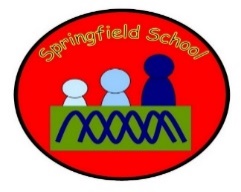 Take the objectives for the LO stickers from this section Progression of Learning Blackbirds Class Medium Term Planning for Geography Blackbirds Class Medium Term Planning for Geography Blackbirds Class Medium Term Planning for Geography Blackbirds Class Medium Term Planning for Geography Topic: Pioneers Topic: Pioneers Topic: Pioneers Topic: Pioneers Lesson 1 Introducing Pioneers Railways  (link it)Exposition – PPT- What do you know about Pioneers?Let’s think about flight? What do we know about railways? Group 1- What sort of different trains do we see? Create different images Group 2 – Where do our railways go? Look at railway maps around the country +Plenary - share pictures and discuss Lesson 2Railways (learn it)Exposition – PPT- What do you know about Railways?  What are the different sorts of trains and what do they look like?Group 1- Research railways in the local area (link computing)Group 2 – Create drawings of steam trains Plenary - share pictures and discussLesson 3 Different trains and railways   (learn it)Visit- Visit the Churnet Valley Railways. Is this different to modern trains? Lesson 4Bridges  (link it)Exposition – PPT-What do we know about bridges? Why do we have bridges? Group 1- Look at different bridges around the world. What is the purpose of a bridge? Group 2 – Create your own bridge to get from one area to another. Plenary - share pictures and discussLesson 2Bridges (learn it)Exposition – PPT- What are the famous bridges around the world? Group 1- Research famous bridges (link computing)Group 2 – Draw the famous bridges of the world Plenary - share pictures and discussLesson 6Bridges (learn it)Visit – Visit bridges in the local area. Substantive Knowledge  (Content)Disciplinary Knowledge  (Skills) Geographical Skills and Fieldwork: Children collect, analyse and communicate a range of data gathered through fieldwork that deepens their understanding of geographical processes. They interpret a range of sources of geographical information including maps, diagrams, globes, aerial photographs and Geographical Information Systems (GIS). Children can: a use maps, atlases, globes and digital/computer mapping to locate countries and describe features studied; b use symbols and keys (including the use of Ordnance Survey maps), to build their knowledge of the United Kingdom and the wider world; c use fieldwork to observe and present the human and physical features in the local area using sketch maps, plans and digital technologies; d use key vocabulary to demonstrate knowledge and understanding in this strand: sketch map, map, aerial view, feature, annotation, landmark, distance, key, symbol, land use, urban, rural, population, coordinates.Use world maps, atlases and globes to identify countries, continents and oceans studied.Use aerial images and plan perspectives to recognize landmarks and basic physical features.Explain own views about locations, giving reasons.‘Link It’ ‘Learn It’‘Check It’ ‘Show It’‘Know It’Previous learning of pupils What do they already know about railways and bridges?  Activities provided during lesson Resources Learn about the different railways and bridges. Explore their location and history. Look at a maps of the local area and world. Independent activities linked to lesson Resources PPTs Books Art resources Interactive WhiteboardsSmall word toys  Maps How will the pupils share knowledge during or end of lessonExplore and discuss photographs of lessonsRetrieve or generalization of learning after lesson Discussion around steam and modern railways. Show knowledge of the purpose of bridges, where we might find them and what makes a good bridge. 